§3822.  Register of true name1.  Registration.  All persons renting a room or rooms in a hotel or lodging house must register or have themselves registered in the hotel or lodging house register.  The innkeeper may require the registering guest to produce a valid driver's license, or other identification satisfactory to the innkeeper, setting forth the name and residence of the guest.  If the guest is a minor, the innkeeper may require a parent of the guest to register and to accept in writing liability for the guest room costs, taxes, all charges incurred by the minor and any damages to the guest room or its furnishings caused by the minor while a guest at the hotel or lodging house.[PL 2005, c. 185, §3 (AMD).]2.  True name required.  No person may write, or have written by another person in any hotel or lodging house register, any name or designation other than the true name or names ordinarily used by that person.  No person in charge of a hotel or lodging house register may knowingly permit any name or designation to be written other than the true name or names in ordinary use of the person registering or being registered by another person.[PL 1987, c. 737, Pt. A, §2 (NEW); PL 1987, c. 737, Pt. C, §106 (NEW); PL 1989, c. 6 (AMD); PL 1989, c. 9, §2 (AMD); PL 1989, c. 104, Pt. C, §§8, 10 (AMD).]3.  Penalty.  Any person who violates this section commits a civil violation for which a forfeiture of not less than $10 nor more than $25 may be adjudged for each offense.[PL 1987, c. 737, Pt. A, §2 (NEW); PL 1987, c. 737, Pt. C, §106 (NEW); PL 1989, c. 6 (AMD); PL 1989, c. 9, §2 (AMD); PL 1989, c. 104, Pt. C, §§8, 10 (AMD).]SECTION HISTORYPL 1987, c. 737, §§A2,C106 (NEW). PL 1989, c. 6 (AMD). PL 1989, c. 9, §2 (AMD). PL 1989, c. 104, §§C8,10 (AMD). PL 1995, c. 88, §2 (AMD). PL 2005, c. 185, §3 (AMD). The State of Maine claims a copyright in its codified statutes. If you intend to republish this material, we require that you include the following disclaimer in your publication:All copyrights and other rights to statutory text are reserved by the State of Maine. The text included in this publication reflects changes made through the First Regular and First Special Session of the 131st Maine Legislature and is current through November 1. 2023
                    . The text is subject to change without notice. It is a version that has not been officially certified by the Secretary of State. Refer to the Maine Revised Statutes Annotated and supplements for certified text.
                The Office of the Revisor of Statutes also requests that you send us one copy of any statutory publication you may produce. Our goal is not to restrict publishing activity, but to keep track of who is publishing what, to identify any needless duplication and to preserve the State's copyright rights.PLEASE NOTE: The Revisor's Office cannot perform research for or provide legal advice or interpretation of Maine law to the public. If you need legal assistance, please contact a qualified attorney.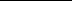 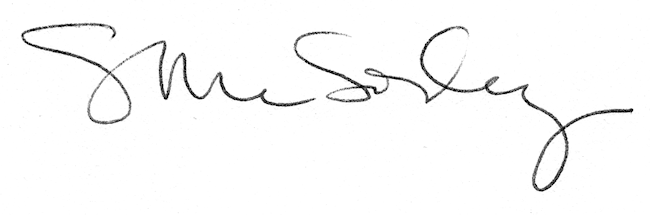 